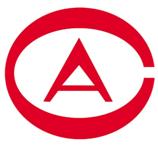 舟  山  市  审  计  局ZHOUSHANSHI  SHENJIJUSHENJI  JIEGUO  GONGGAO舟审公告〔2024〕5号（总第 201号）舟山市审计局办公室定海区“8+4”政策体系重点任务（先进制造业要素保障）推进情况专项审计调查结果（2024年1月9日公告）根据《中华人民共和国审计法》第二十九条的规定，舟山市审计局派出审计组，自2023年8月28日至10月20日，对定海区制造业高质量发展要素保障情况进行了专项审计调查。现将审计结果公告如下：调查事项的基本情况2023年以来，定海区政府认真贯彻省委、省政府促进制造业高质量发展的决策部署，制定出台了《舟山市定海区“143”海洋特色制造业集群建设行动方案（2023-2027年）》（定政办发〔2023〕17号）《舟山市定海区“143”海洋特色制造业集群培育工程和新一轮制造业“腾笼换鸟、凤凰涅槃”攻坚行动2023年工作要点》（定制高办〔2023〕5号）等一系列政策措施，明确了本地区制造业高质量发展的方向和重点，加强制造业高质量发展要素保障。2023年1-8月，定海区实现规上产值333.9亿，同比增速14%，实现规上工业增加值69.6亿元，同比增速14.7%，完成工业投资46.99亿元，同比增长42.5%，其中制造业投资36.9亿，同比增长57.6%。审计评价意见2023年以来，定海区人民政府贯彻省委、省政府促进制造业高质量发展的决策部署，政策保障持续强化，产业链建设稳步提升，要素保障持续深化，企业发展日益壮大，人才保障持续优化，创新攻坚有所突破。但审计调查也发现，定海区在先进制造业产业培育、财政金融要素保障、能源要素保障、人才要素保障等方面存在一些问题，需进一步引起重视并加以改进。三、审计发现的主要问题（一）先进制造业产业培育方面的问题。一是定海区工业用地改造提升项目改造后容积率目标值与上级文件规定不符。二是部分已完工制造业投资项目实际总投资不足申报时计划总投资的50%。先进制造业财政金融要素保障方面的问题。 一是2023年先进制造业财政支持力度较上年未有增加。二是两项资金管理办法未按照区政府出台的政策制定。三是部分专项资金申报审核不严格。四是院地合作项目管理不规范。（三）先进制造业能源要素保障方面的问题。3个项目节能批复晚于开工时间。（四）先进制造业人才要素保障方面的问题。一是未及时收回3名已停止在舟参保人员公共租赁房。二是2023年度民办培训机构职业技能培训补贴533.73万元未及时审核发放。三是违规发放职业技能提升类补贴6800元。四是“项目制”培训未有效组织开展。五是职业技能培训工种覆盖面窄，制造业工匠类培训缺少。四、审计发现问题的整改情况审计指出上述问题后，定海区人民政府高度重视审计发现问题的整改工作，已完成部分问题整改，其余问题正在积极整改中。我局将持续跟踪审计整改情况。